ORAR CLASA PREGĂTITOARE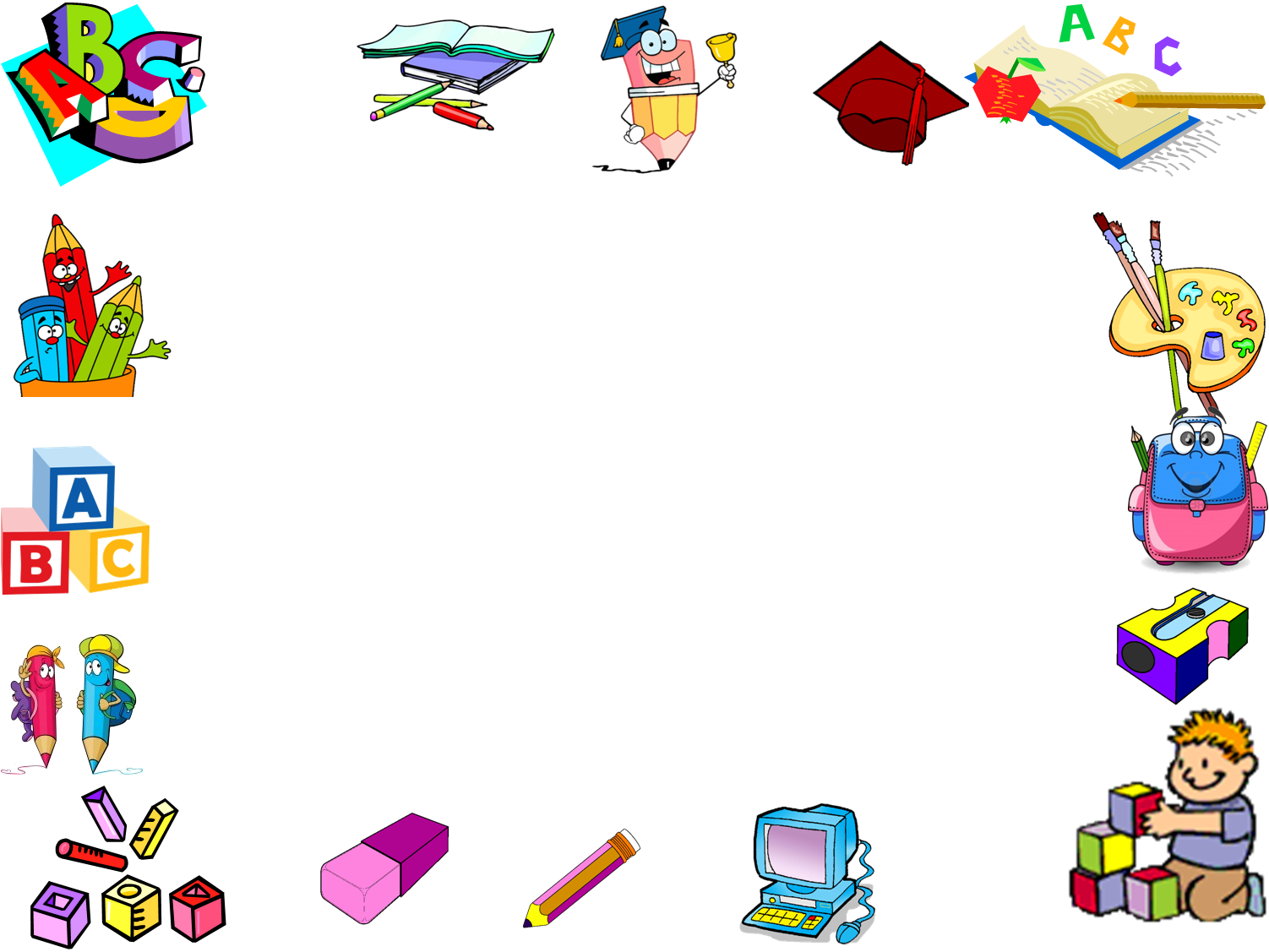 LUNIMARȚIMIERCURIJOIVINERI        DEZVOLTARE      PERSONALĂCOMUNICARE  ÎN LIMBA  ROMÂNĂCOMUNICARE  ÎN LIMBA  ROMÂNĂCOMUNICARE  ÎN LIMBA  ROMÂNĂMATEMATICĂ  ȘI EXPLORAREA MEDIULUICOMUNICARE  ÎN LIMBA  ROMÂNĂLIMBA GERMANĂ(opţional)MATEMATICĂ  ȘI EXPLORAREA MEDIULUIRELIGIEMUZICĂ ȘI  MIȘCARE COMUNICARE  ÎN LIMBA  ROMÂNĂMATEMATICĂ  ȘI EXPLORAREA MEDIULUIMATEMATICĂ  ȘI EXPLORAREA MEDIULUILIMBA ENGLEZĂEDUCAȚIE  FIZICĂMUZICĂ ȘI  MIȘCAREARTE VIZUALE ȘI ABILITĂȚI PRACTICEDEZVOLTARE PERSONALĂEDUCAȚIE  FIZICĂARTE VIZUALE ȘI ABILITĂȚI PRACTICE 